TEMA“SECTOR BURSATIL”EQUIPO No. 6INTEGRANTES:KAREMA HALIYALI ALARCÓN BARRIENTOSRODRIGO JAVIER BARRIGA RAMÍREZDANIEL LOPEZ OLIVEROSALEJANDRO PACHECO GASPERINEUGENIO ROJAS CALDERÓNFECHA: MIERCOLES 17 DE OCTUBRE DE 2012 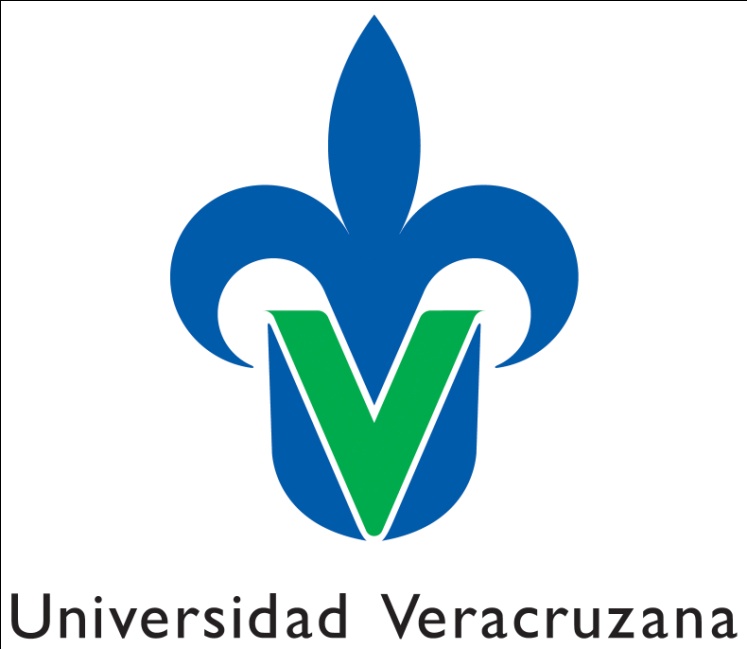 SECTOR BURSATIL(CASAS DE BOLSA Y SOCIEDADES DE INVERSION)SOCIEDADES DE INVERSIONLas sociedades de inversión, mejor conocidas como fondos, son la forma más accesible para que los pequeños y medianos inversionistas puedan beneficiarse del ahorro en instrumentos bursátiles. El inversionista compra acciones de estas sociedades cuyo rendimiento está determinado por la diferencia entre el precio de compra y el de venta de sus acciones.IMPORTANCIA DE LAS SOCIEDADES DE INVERSIONLas sociedades de inversión cumplen varias funciones importantes para el conjunto de la actividad económica del país, entre las que se pueden destacar:Fomentar el ahorro interno al ofrecer más opciones de inversión atractivas para los ahorradores nacionales.Contribuir a captar ahorro externo como complemento del interno al permitir la compra de acciones de sociedades de inversión a inversionistas extranjeros.Participar en el financiamiento de la planta productiva al canalizar recursos de los inversionistas a la compra de acciones y títulos de deuda emitidos por las empresas y el gobierno, con los que financian proyectos de modernización y ampliación.Fortalecer el mercado de valores al facilitar la presencia de un mayor número de participantes.Propician la democratización del capital al diversificar su propiedad accionaria entre varios inversionistas.CLASIFICACIÓNSOCIEDADES DE INVERSION EN INSTRUMENTOS DE DEUDAEstas sociedades sólo pueden invertir en instrumentos de deuda y cuya utilidad y pérdida neta se asigna diariamente entre los accionistas. Las primeras de estas sociedades iniciaron su operación a finales de 1983, y básicamente se constituyeron como fondos de mercado de dinero, es decir las características básicas que ofrecían estas sociedades eran alta liquidez y rendimiento, y por consiguiente su cartera se encontraba invertida en instrumentos de mercado de dinero.CARACTERISTICASRepresentan un instrumento de inversión a bajo riesgo, con atractivos rendimientos y con liquidez. Captan recursos adicionales para financiar instrumentos del mercado de dinero y de capitales. Por su naturaleza las emisiones adquiridas son tomadas hasta el vencimiento. Con las alzas de tasas de interés, al ajustarse los precios de mercado de los instrumentos de inversión, el precio de la sociedad puede disminuir, ajustando al alza sus nuevos rendimientos.  Reinversión automática. Valuación constante de sus activos. SOCIEDADES DE INVERSION DE RENTA VARIABLEFueron las primeras en aparecer en el país y sus activos se invierten en valores de renta variable e instrumentos de deuda. Pueden invertir personas físicas y personas morales. 
El inversionista obtiene una ganancia de capital que consiste en la diferencia entre el precio de venta y el precio de compra. Esta ganancia es exenta de impuestos para las personas físicas y es acumulable para las personas morales.SOCIEDADES DE INVERSION EN CAPITALESLas Sociedades de Inversión de Capitales (SINCAS) invierten sus recursos de manera temporal en empresas que por sus características particulares presentan viabilidad financiera e importante capacidad de desarrollo productivo que derivan en un retorno sobre el capital invertido de la SINCA.CASAS DE BOLSA2.1 INTRODUCCIONLa negociación de valores en las bolsas se efectúa a través de los miembros de la Bolsa, conocidos usualmente con el nombre de corredores, sociedades de corretaje de valores, casas de bolsa, agentes o comisionistas, de acuerdo a la denominación que reciben en las leyes de cada país, quienes hacen su labor a cambio de una comisión. Los sistemas de bolsas de valores, al día de hoy, funcionan mediante métodos de pronóstico los cuales permiten a las corporaciones o a los inversionistas tener un marco de cómo se comportará el mercado en el futuro y por ende tomar buenas decisiones de cartera. Estos sistemas funcionan a base de datos históricos y matemáticos.2.2 DEFINICIONLas casas de bolsa son sociedades anónimas que realizan operaciones para intermediar la oferta y la demanda de valores, y administran carteras de valores propiedad de terceros.La Comisión Nacional Bancaria y de Valores (CNBV) se encarga de otorgar o revocar la autorización para operar, de emitir reglas de carácter general y de realizar la supervisión de dichas instituciones. Banco de México, por su parte, emite diversas disposiciones dirigidas a las casas de bolsa.Actualmente, están en operación las siguientes casas de bolsa:ABN Amro Securities (México), S.A. de C.V., Casa de BolsaAcciones y Valores Banamex, S.A. de C.V., Casa de Bolsa, Integrante del Grupo Financiero BanamexActinver Casa de Bolsa, S.A. de C.V.Bank of América Securities, Casa de Bolsa, S.A. de C.V., Grupo Financiero Bank of AméricaBarclays Capital Casa de Bolsa, S.A. de C.V.Base Internacional Casa de Bolsa, S.A de C.V.BullTick Casa de Bolsa, S.A. de C.V.Casa de Bolsa Arka, S.A. de C.V.Casa de Bolsa BBVA-Bancomer, S.A. de C.V.Casa de Bolsa Banorte, S.A. de C.V., Grupo Financiero BanorteCasa de Bolsa Credit Suisse (México), S.A. de C.V., Grupo Financiero Credit Suisse (México)Casa de Bolsa Finamex, S.A.B. de C.V.Casa de Bolsa Multiva, S.A. de C.V., Grupo Financiero MultivaCasa de Bolsa Santander, S.A. de C.V., Grupo Financiero SantanderDeustche Securities, S.A. de C.V., Casa de BolsaGBM Grupo Bursátil Mexicano, S.A. de C.V., Casa de Bolsa, Grupo Financiero GBMHSBC Casa de Bolsa, S.A. de C.V., Grupo Financiero HSBCING (México), S.A. de C.V., Casa de Bolsa, ING Grupo FinancieroIXE Casa de Bolsa, S.A. de C.V., IXE Grupo FinancieroInteracciones Casa de Bolsa, S.A. de C.V., Grupo Financiero InteraccionesIntercam Casa de Bolsa, S.A. de C.V.Inversora Bursátil, S.A. de C.V., Casa de Bolsa, Grupo Financiero InbursaInvex Casa de Bolsa, S.A. de C.V., Grupo Financiero InvexJ.P. Morgan Casa de Bolsa, S.A. de C.V., J.P. Morgan Grupo FinancieroMasari Casa de Bolsa, S.A.Merrill Lynch México, S.A. de C.V., Casa de BolsaMonex Casa de Bolsa, S.A. de C.V.Morgan Stanley México Casa de Bolsa, S.A. de C.V.Protego Casa de Bolsa, S.A. de C.V.Scotia Inverlat,Casa de Bolsa, S.A. de C.V., Grupo Financiero Scotiabank InverlatUBS Casa de Bolsa, S.A. de C.V.Valores Mexicanos Casa de Bolsa, S.A. de C.V.Value, S.A. de C.V., Casa de Bolsa, Value Grupo FinancieroVanguardia Casa de Bolsa, S.A. de C.V.Vector Casa de Bolsa, S.A. de C.V.SECTOR BURSATIL.Canaliza los recursos de inversionistas directamente con los demandantes de crédito, empresas privadas o de gobierno.El individuo que cuenta con recursos conoce qué se hace con su dinero y a quién se está canalizando, pues las operaciones se realizan con títulos de crédito a quien le entrega recursos en préstamo. El sector bursátil es mejor conocido por el sitio donde se realizan todas estas operaciones, como mercado de valores. EL DERECHO BURSÁTILEs la rama del derecho privado, derecho comercial, derecho empresarial y derecho corporativo que regula y estudia la bolsa de valores, el mercado financiero y las bolsas de valores. Adquiriendo especial importancia también en el estudio de algunos registros administrativos. También estudia y regula las ofertas públicas de adquisición, la sociedad agente de bolsa, las acciones, constitución por oferta terceros, reporto, corretaje de valores, clases de mercado, función de mercado de valores, finalidad, información, ofertas públicas de valores, ofertas públicas de adquisición, clases de valores, mecanismos centralizados de negociación, agentes de intermediación, operaciones del mercado de valores, instituciones de compensación y liquidación de valores, fondos mutuos y sus sociedades administradoras, empresas clasificadoras, Titulación de la solución de conflictos, sanciones, fondos de inversión y sus sociedades administradoras. Antecedentes, bolsa de productos, jurisprudencia y clases de constitución.3.1 ORGANIZACIONES BURSATILESBolsa mexicana de valores (BMV)La Bolsa Mexicana de Valores es una sociedad anónima de capital variable con concesión de la SHCP, eje del mercado financiero más excitante en México. Su objetivo es dar transparencia al mercado de valores, facilitar que sus socios, las casas de bolsa, realicen las operaciones de compra y venta ordenadas por sus clientes, hacer viable el financiamiento a las empresas y gobierno a través de la colocación primaria de títulos en el mercado y proveer el medio para que los tenedores de títulos inscritos en el Registro Nacional de Valores e Intermediarios intercambien sus valores (mercado secundario).La Bolsa Mexicana de Valores no compra ni vende valores, sino que facilita la realización de estas operaciones que están a cargo de sus accionistas, las casas de bolsa, las cuales se realizan de manera automatizada tanto en el mercado de capitales como en el mercado de deuda, a través del BMV-SENTRA Capitales y el BMV-SENTRA Títulos de deuda.Casas de bolsaSociedades operadoras de sociedades de inversiónSociedades de inversiónInstituto para el Depósito de Valores (INDEVAL)Registro nacional de valores e intermediarios (RNVI)Calificadoras de ValoresAsociación mexicana de intermediarios bursátilesAcademia mexicana de derecho financieroFondo de apoyo al mercado de valoresMercado mexicano de derivados (MEXDER)Asigna, compensación y liquidación		BIBLIOGRAFIAHERNANDEZ, J. M. (2003). BANXICO. Recuperado el 7 de 10 de 2012, de www. banxico.org.mxMORALES, A. L. (2005). WIKIPEDIA. Recuperado el 7 de 10 de 2012, de http://es.wikipedia.org/wiki/Bolsa_de_valoresRODRIGUEZ, E. F. (2007). GRUPO BMV. Recuperado el 7 de 10 de 2012, de http://www.bmv.com.mx/wb3/wb/BMV/BMV_que_es_una_sociedad_de_inversionSARMIENTO, A. P. (2009). SEGURO BURSATIL. Recuperado el 7 de 10 de 2012, de www.indibursatil.com